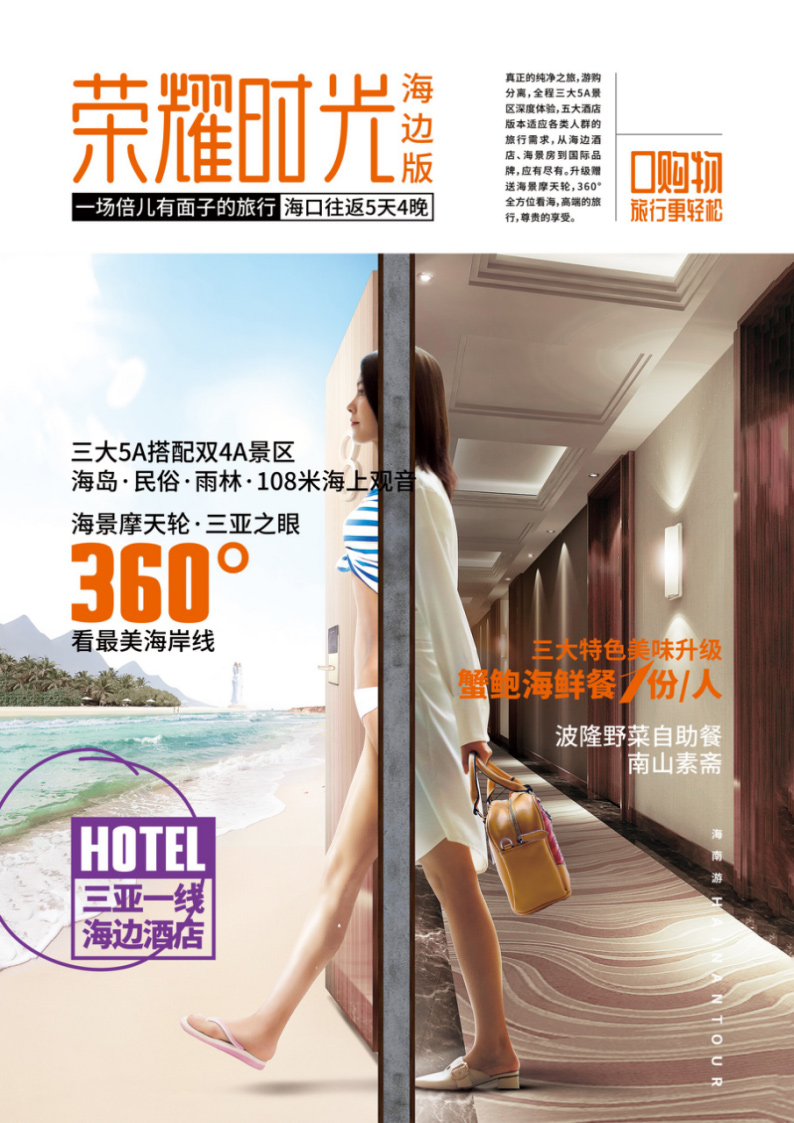 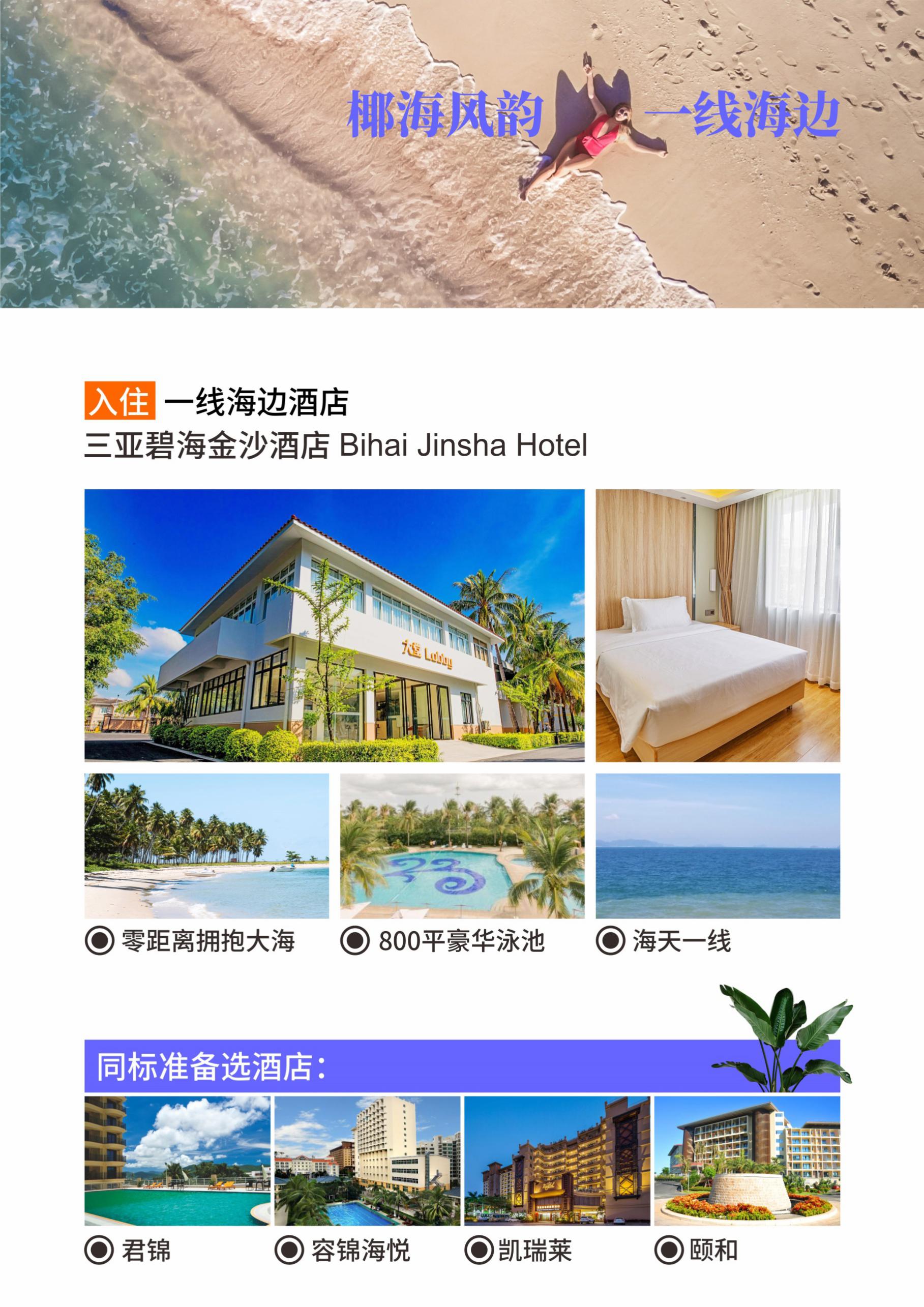 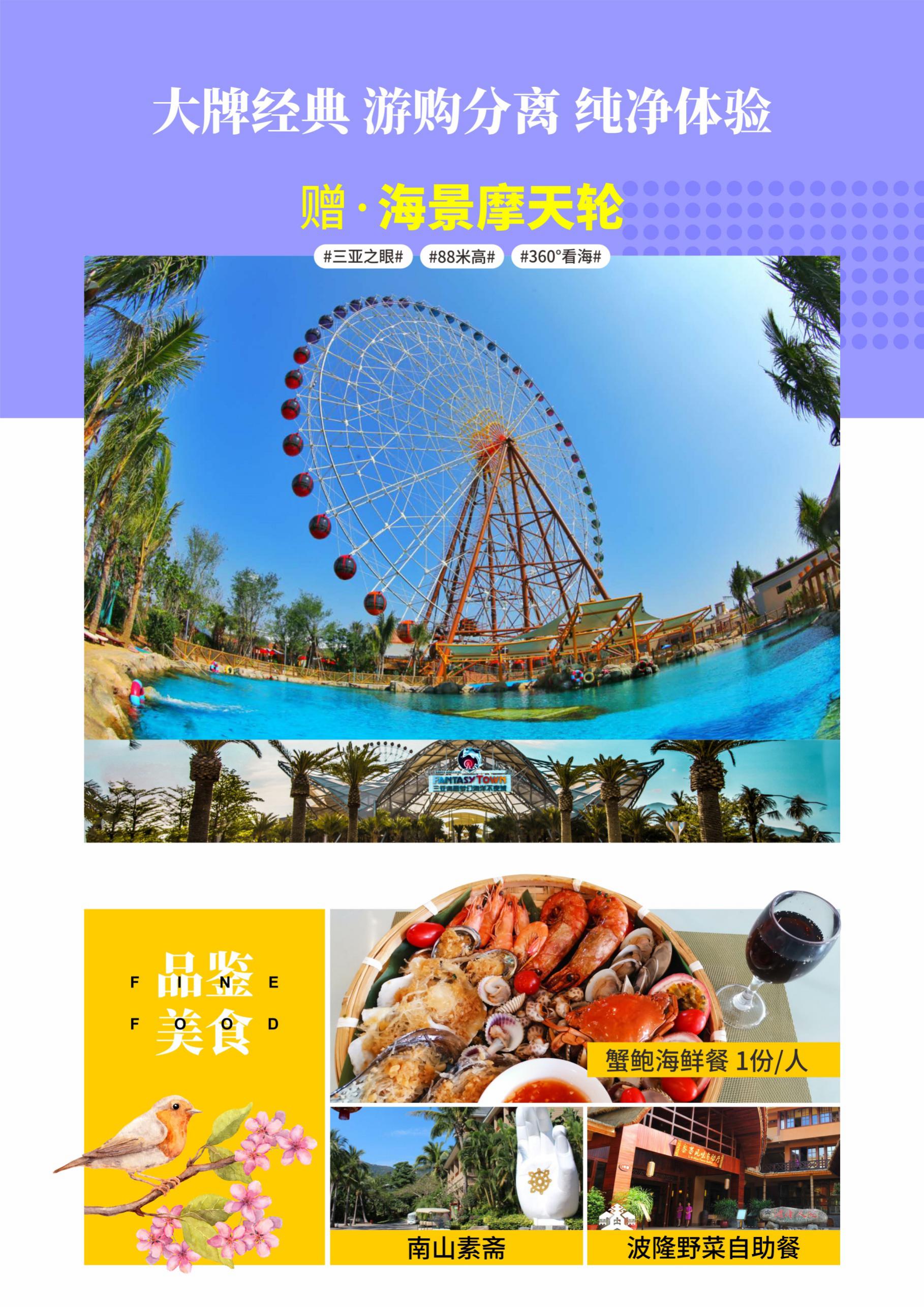 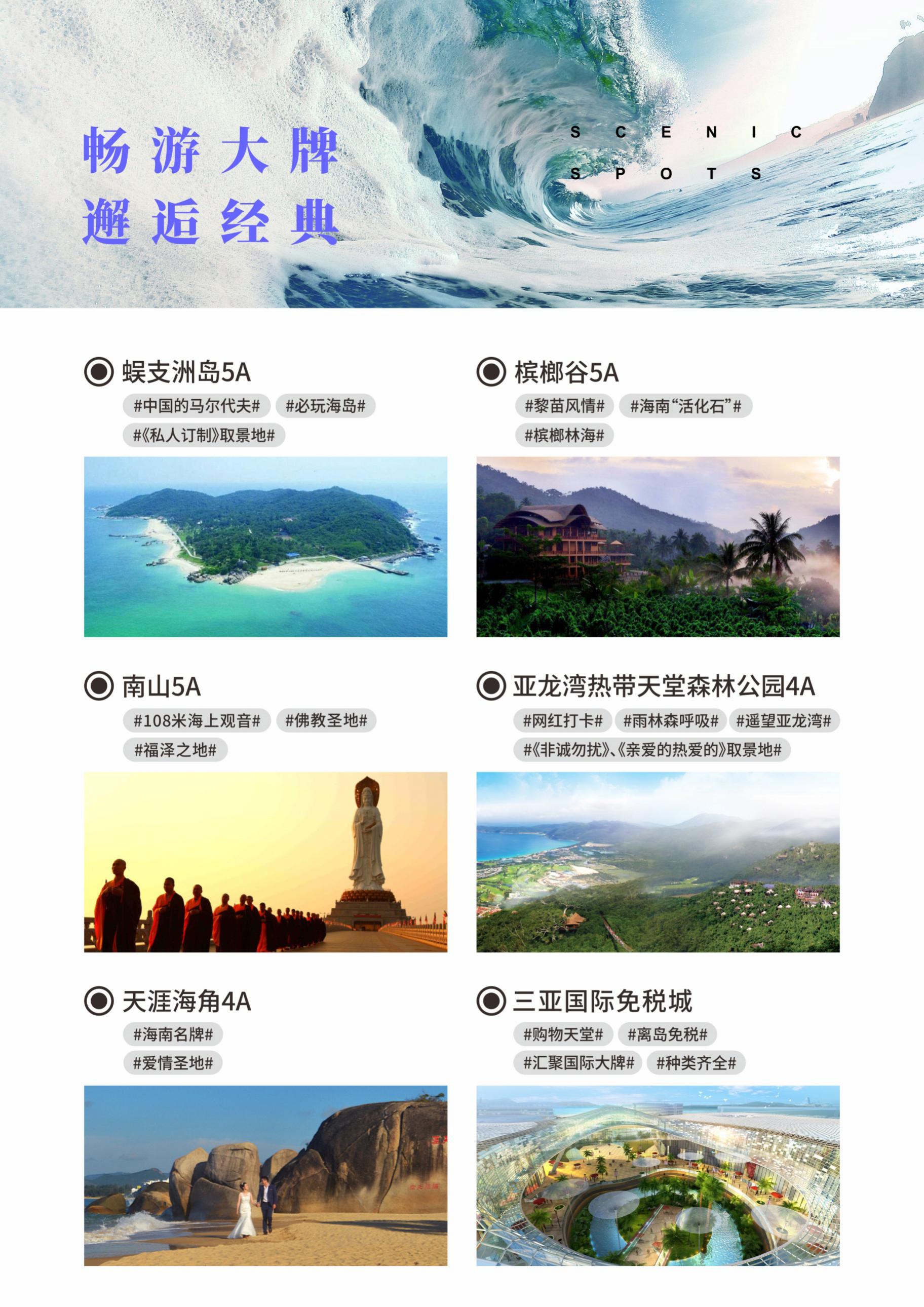 注：以上菜单为参考菜单，请以当天餐厅实际菜单为准荣耀时光（海边版）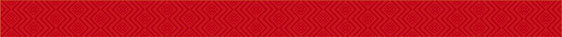 荣耀时光（海边版）荣耀时光（海边版）荣耀时光（海边版）荣耀时光（海边版）荣耀时光（海边版）荣耀时光（海边版）行程安排行程安排行程安排行程安排行程安排路线特色天数天数天数细化行程住有面子：2晚海边酒店，搭配2晚海口当地五星标准，拥海入眠。 玩有面子：三大5A搭配双4A景区，赠海景摩天轮，5A海岛蜈支洲、5A民俗槟榔谷、5A佛境南山、4A雨林亚龙湾热带天堂森林公园、4A经典天涯海角、HOT新地标三亚国际免税城；每天2个景点，轻松行程深度体验。吃有面子：正餐标30元/人，升级品鉴“蟹鲍海鲜餐1份/人”、“波隆野菜自助餐”、“南山素斋”、各1次接待诚诺：0购物，全程不增加行程外购物点、不更换景点、不压缩游览时间，违约赔付2000元/人。经典赠送：全程品牌矿泉水1瓶/人/天、旅行社责任险。D1出发地 >> 海口D1出发地 >> 海口D1出发地 >> 海口乘机抵达美丽海南岛，工作人员将在出口迎接您的到来，沿途欣赏海岛美景，回酒店休息，期待明天的精彩旅程。住宿安排：指定酒店餐饮安排：敬请自理住有面子：2晚海边酒店，搭配2晚海口当地五星标准，拥海入眠。 玩有面子：三大5A搭配双4A景区，赠海景摩天轮，5A海岛蜈支洲、5A民俗槟榔谷、5A佛境南山、4A雨林亚龙湾热带天堂森林公园、4A经典天涯海角、HOT新地标三亚国际免税城；每天2个景点，轻松行程深度体验。吃有面子：正餐标30元/人，升级品鉴“蟹鲍海鲜餐1份/人”、“波隆野菜自助餐”、“南山素斋”、各1次接待诚诺：0购物，全程不增加行程外购物点、不更换景点、不压缩游览时间，违约赔付2000元/人。经典赠送：全程品牌矿泉水1瓶/人/天、旅行社责任险。D2海口 >> 三亚D2海口 >> 三亚D2海口 >> 三亚景点安排：蜈支洲岛—三亚国际免税城 【蜈支洲岛】：（游览时间不少于180分钟，含上下岛时间，海上项目自理）国家5A级海岛，集丰富性与独特性于一体。沙质洁白细腻、海域清澈透明，海水能见度6—27米。30余项海上和潜水娱乐项目（自费），给前来观光和度假的旅游者带来原始、静谧、浪漫和 动感时尚的休闲体验。【三亚国际免税城】：（游览时间不少于90分钟）作为三亚新地标，聚集了香奈儿、兰蔻、阿玛尼等多种国际名品和丰盛美食，可充分享受国际旅游岛离岛免税政策带来的极大实惠与便利。  住宿安排：指定酒店餐饮安排：早餐：酒店用餐    中餐：自理    晚餐：自理住有面子：2晚海边酒店，搭配2晚海口当地五星标准，拥海入眠。 玩有面子：三大5A搭配双4A景区，赠海景摩天轮，5A海岛蜈支洲、5A民俗槟榔谷、5A佛境南山、4A雨林亚龙湾热带天堂森林公园、4A经典天涯海角、HOT新地标三亚国际免税城；每天2个景点，轻松行程深度体验。吃有面子：正餐标30元/人，升级品鉴“蟹鲍海鲜餐1份/人”、“波隆野菜自助餐”、“南山素斋”、各1次接待诚诺：0购物，全程不增加行程外购物点、不更换景点、不压缩游览时间，违约赔付2000元/人。经典赠送：全程品牌矿泉水1瓶/人/天、旅行社责任险。D3三亚一地D3三亚一地D3三亚一地景点安排：槟榔谷—亚龙湾热带天堂森林公园 —赠海景摩天轮【槟榔谷黎苗文化旅游景区】：（游览时间不少于120分钟）中国首家民族文化型5A级景区，海南民族文化的“活化石”，婀娜多姿的槟榔林海，置身于古木参天、藤蔓交织的热带雨林中。午餐享用波隆野菜自助餐，别具特色的本土风味。【亚龙湾热带天堂森林公园】：（游览不少于120分钟）“面朝大海，背靠青山，四季花开。” 三亚的天然大氧吧，拥有良好的热带雨林生态资源，景区内美丽的自然风光占据了冯小刚著名电影《非诚勿扰2》三分之二以上镜头，成为情侣们公认的爱情圣地，至今热度不减。赠海景摩天轮：中国最南端海上88米高的“三亚之眼”，这样的摩天轮，你一定没有体验过，在此尽览360°中国最美海岸线吧。（身高1.4米（不含）以下儿童需成人陪同，1名成人最多携带1名儿童，此项目不用不退费）住宿安排：指定酒店餐饮安排：早餐：酒店用餐   中餐：波隆野菜自助   晚餐：含住有面子：2晚海边酒店，搭配2晚海口当地五星标准，拥海入眠。 玩有面子：三大5A搭配双4A景区，赠海景摩天轮，5A海岛蜈支洲、5A民俗槟榔谷、5A佛境南山、4A雨林亚龙湾热带天堂森林公园、4A经典天涯海角、HOT新地标三亚国际免税城；每天2个景点，轻松行程深度体验。吃有面子：正餐标30元/人，升级品鉴“蟹鲍海鲜餐1份/人”、“波隆野菜自助餐”、“南山素斋”、各1次接待诚诺：0购物，全程不增加行程外购物点、不更换景点、不压缩游览时间，违约赔付2000元/人。经典赠送：全程品牌矿泉水1瓶/人/天、旅行社责任险。D4三亚 >> 海口D4三亚 >> 海口D4三亚 >> 海口景点安排：南山佛教文化苑—天涯海角【南山佛教文化苑】：（游览时间不少于120分钟）国家5A级旅游景区，更有举世瞩目的108米“南山海上观音”，景区内风光秀丽，集佛教文化、福寿文化、生态文化、民俗风情、历史传说、园林建设为一体。在南山，既能领略热带滨海美景，同时还能获得佛教文化带来的心灵慰藉，体味回归自然、天人合一的乐趣。【天涯海角】：（游览时间不少于120分钟）国家级风景名胜，海南标志性景区，景区依山傍海，碧海、青山、白沙、巨磊、礁盘，浑然一体，宛若七彩交融的丹青画屏；椰林、波涛、渔舟、鸥燕、云霞，辉映点衬，形成了南国独特的椰风海韵。住宿安排：指定酒店餐饮安排：早餐：酒店用餐   中餐：含   晚餐：自理住有面子：2晚海边酒店，搭配2晚海口当地五星标准，拥海入眠。 玩有面子：三大5A搭配双4A景区，赠海景摩天轮，5A海岛蜈支洲、5A民俗槟榔谷、5A佛境南山、4A雨林亚龙湾热带天堂森林公园、4A经典天涯海角、HOT新地标三亚国际免税城；每天2个景点，轻松行程深度体验。吃有面子：正餐标30元/人，升级品鉴“蟹鲍海鲜餐1份/人”、“波隆野菜自助餐”、“南山素斋”、各1次接待诚诺：0购物，全程不增加行程外购物点、不更换景点、不压缩游览时间，违约赔付2000元/人。经典赠送：全程品牌矿泉水1瓶/人/天、旅行社责任险。D5海口 >> 温馨的家D5海口 >> 温馨的家D5海口 >> 温馨的家专人送机，乘机返回温馨家园（酒店退房时间为中午12点前）。餐饮安排：早餐：酒店用餐   中餐：自理   晚餐：自理注明：以上行程景点浏览仅供参考，在不减少景点情况下将对行程游览顺序进行调整，具体游览顺序请以实际出游为准。住有面子：2晚海边酒店，搭配2晚海口当地五星标准，拥海入眠。 玩有面子：三大5A搭配双4A景区，赠海景摩天轮，5A海岛蜈支洲、5A民俗槟榔谷、5A佛境南山、4A雨林亚龙湾热带天堂森林公园、4A经典天涯海角、HOT新地标三亚国际免税城；每天2个景点，轻松行程深度体验。吃有面子：正餐标30元/人，升级品鉴“蟹鲍海鲜餐1份/人”、“波隆野菜自助餐”、“南山素斋”、各1次接待诚诺：0购物，全程不增加行程外购物点、不更换景点、不压缩游览时间，违约赔付2000元/人。经典赠送：全程品牌矿泉水1瓶/人/天、旅行社责任险。费用包含 费用包含 费用包含 费用包含 费用包含 费用包含 费用包含 旅游交通：往返机票、机建燃油、海南当地VIP空调旅游车，1人1正座（26座以下无行李箱）；住宿标准：全程指定入住2晚海边酒店，搭配2晚海口；景点门票：报价包含景点首道门票（不含景区内设自费项目，另有约定除外）；用餐标准：全程3正4早，正餐标30元/人/餐，升级品鉴“蟹鲍海鲜餐1份/人”、“波隆野菜自助餐”、“南山素斋”各1次；保险服务：最高保额30万元/人海南旅行社责任险；导游服务：持证专业导游，幽默风趣耐心解说、贴心细致管家式服务；儿童费用：2岁以上1.2米以下儿童只含半价正餐+车位，不含早餐；特别说明：“费用包含说明”内容以外的所有费用不包含。旅游交通：往返机票、机建燃油、海南当地VIP空调旅游车，1人1正座（26座以下无行李箱）；住宿标准：全程指定入住2晚海边酒店，搭配2晚海口；景点门票：报价包含景点首道门票（不含景区内设自费项目，另有约定除外）；用餐标准：全程3正4早，正餐标30元/人/餐，升级品鉴“蟹鲍海鲜餐1份/人”、“波隆野菜自助餐”、“南山素斋”各1次；保险服务：最高保额30万元/人海南旅行社责任险；导游服务：持证专业导游，幽默风趣耐心解说、贴心细致管家式服务；儿童费用：2岁以上1.2米以下儿童只含半价正餐+车位，不含早餐；特别说明：“费用包含说明”内容以外的所有费用不包含。旅游交通：往返机票、机建燃油、海南当地VIP空调旅游车，1人1正座（26座以下无行李箱）；住宿标准：全程指定入住2晚海边酒店，搭配2晚海口；景点门票：报价包含景点首道门票（不含景区内设自费项目，另有约定除外）；用餐标准：全程3正4早，正餐标30元/人/餐，升级品鉴“蟹鲍海鲜餐1份/人”、“波隆野菜自助餐”、“南山素斋”各1次；保险服务：最高保额30万元/人海南旅行社责任险；导游服务：持证专业导游，幽默风趣耐心解说、贴心细致管家式服务；儿童费用：2岁以上1.2米以下儿童只含半价正餐+车位，不含早餐；特别说明：“费用包含说明”内容以外的所有费用不包含。旅游交通：往返机票、机建燃油、海南当地VIP空调旅游车，1人1正座（26座以下无行李箱）；住宿标准：全程指定入住2晚海边酒店，搭配2晚海口；景点门票：报价包含景点首道门票（不含景区内设自费项目，另有约定除外）；用餐标准：全程3正4早，正餐标30元/人/餐，升级品鉴“蟹鲍海鲜餐1份/人”、“波隆野菜自助餐”、“南山素斋”各1次；保险服务：最高保额30万元/人海南旅行社责任险；导游服务：持证专业导游，幽默风趣耐心解说、贴心细致管家式服务；儿童费用：2岁以上1.2米以下儿童只含半价正餐+车位，不含早餐；特别说明：“费用包含说明”内容以外的所有费用不包含。旅游交通：往返机票、机建燃油、海南当地VIP空调旅游车，1人1正座（26座以下无行李箱）；住宿标准：全程指定入住2晚海边酒店，搭配2晚海口；景点门票：报价包含景点首道门票（不含景区内设自费项目，另有约定除外）；用餐标准：全程3正4早，正餐标30元/人/餐，升级品鉴“蟹鲍海鲜餐1份/人”、“波隆野菜自助餐”、“南山素斋”各1次；保险服务：最高保额30万元/人海南旅行社责任险；导游服务：持证专业导游，幽默风趣耐心解说、贴心细致管家式服务；儿童费用：2岁以上1.2米以下儿童只含半价正餐+车位，不含早餐；特别说明：“费用包含说明”内容以外的所有费用不包含。旅游交通：往返机票、机建燃油、海南当地VIP空调旅游车，1人1正座（26座以下无行李箱）；住宿标准：全程指定入住2晚海边酒店，搭配2晚海口；景点门票：报价包含景点首道门票（不含景区内设自费项目，另有约定除外）；用餐标准：全程3正4早，正餐标30元/人/餐，升级品鉴“蟹鲍海鲜餐1份/人”、“波隆野菜自助餐”、“南山素斋”各1次；保险服务：最高保额30万元/人海南旅行社责任险；导游服务：持证专业导游，幽默风趣耐心解说、贴心细致管家式服务；儿童费用：2岁以上1.2米以下儿童只含半价正餐+车位，不含早餐；特别说明：“费用包含说明”内容以外的所有费用不包含。旅游交通：往返机票、机建燃油、海南当地VIP空调旅游车，1人1正座（26座以下无行李箱）；住宿标准：全程指定入住2晚海边酒店，搭配2晚海口；景点门票：报价包含景点首道门票（不含景区内设自费项目，另有约定除外）；用餐标准：全程3正4早，正餐标30元/人/餐，升级品鉴“蟹鲍海鲜餐1份/人”、“波隆野菜自助餐”、“南山素斋”各1次；保险服务：最高保额30万元/人海南旅行社责任险；导游服务：持证专业导游，幽默风趣耐心解说、贴心细致管家式服务；儿童费用：2岁以上1.2米以下儿童只含半价正餐+车位，不含早餐；特别说明：“费用包含说明”内容以外的所有费用不包含。酒店说明 酒店说明 酒店说明 酒店说明 酒店说明 酒店说明 酒店说明 地区/标准地区/标准指定酒店指定酒店指定酒店指定酒店指定酒店海口·指定酒店海口·指定酒店凯宾康年、巨制荷泰、维纳斯、绿地Q酒店、美兰机场酒店、新燕泰、诺富特、宝华凯宾康年、巨制荷泰、维纳斯、绿地Q酒店、美兰机场酒店、新燕泰、诺富特、宝华凯宾康年、巨制荷泰、维纳斯、绿地Q酒店、美兰机场酒店、新燕泰、诺富特、宝华凯宾康年、巨制荷泰、维纳斯、绿地Q酒店、美兰机场酒店、新燕泰、诺富特、宝华凯宾康年、巨制荷泰、维纳斯、绿地Q酒店、美兰机场酒店、新燕泰、诺富特、宝华三亚·指定酒店三亚·指定酒店碧海金沙、君锦、容锦海悦、凯瑞莱、颐和、君亭、新城酒店、万嘉碧海金沙、君锦、容锦海悦、凯瑞莱、颐和、君亭、新城酒店、万嘉碧海金沙、君锦、容锦海悦、凯瑞莱、颐和、君亭、新城酒店、万嘉碧海金沙、君锦、容锦海悦、凯瑞莱、颐和、君亭、新城酒店、万嘉碧海金沙、君锦、容锦海悦、凯瑞莱、颐和、君亭、新城酒店、万嘉注：如遇旺季酒店房型售罄或酒店会议、政府活动占用等情形，我社将会升级至不低于以上所列标准的同类型酒店，敬请谅解。注：如遇旺季酒店房型售罄或酒店会议、政府活动占用等情形，我社将会升级至不低于以上所列标准的同类型酒店，敬请谅解。注：如遇旺季酒店房型售罄或酒店会议、政府活动占用等情形，我社将会升级至不低于以上所列标准的同类型酒店，敬请谅解。注：如遇旺季酒店房型售罄或酒店会议、政府活动占用等情形，我社将会升级至不低于以上所列标准的同类型酒店，敬请谅解。注：如遇旺季酒店房型售罄或酒店会议、政府活动占用等情形，我社将会升级至不低于以上所列标准的同类型酒店，敬请谅解。注：如遇旺季酒店房型售罄或酒店会议、政府活动占用等情形，我社将会升级至不低于以上所列标准的同类型酒店，敬请谅解。注：如遇旺季酒店房型售罄或酒店会议、政府活动占用等情形，我社将会升级至不低于以上所列标准的同类型酒店，敬请谅解。餐饮说明 餐饮说明 餐饮说明 餐饮说明 餐饮说明 餐饮说明 餐饮说明 波隆野菜自助凉菜类：海鲜卷、金针菇拌青瓜、糖拌西红柿、黎家萝卜干、凉拌野菜、洋葱拌木耳、凉拌海带丝；热菜类：白切槟榔鸡、腐竹焖鸭块、豆酱蒸河鲜、脆皮木瓜酥、爽口水立方、蒌叶煎土鸡蛋、清蒸南瓜、炒时蔬、野菜煎五花肉、黎家豆腐、烧汁爽肉、木瓜炒韭菜、海白煮萝卜丝；汤类：野生山菌老鸡汤、槟榔花冬瓜老鸭汤、猪肺汤；主食类：腌海南粉、绿豆糕甜品、地瓜粥、野菜炒饭、老面馒头、野菜瘦肉粥、蛋糕、香蒸菜包；田园沙律：紫椰子菜、红萝卜、洋葱、青瓜、圣女果、西生菜、大葱、玉米、红腰果。凉菜类：海鲜卷、金针菇拌青瓜、糖拌西红柿、黎家萝卜干、凉拌野菜、洋葱拌木耳、凉拌海带丝；热菜类：白切槟榔鸡、腐竹焖鸭块、豆酱蒸河鲜、脆皮木瓜酥、爽口水立方、蒌叶煎土鸡蛋、清蒸南瓜、炒时蔬、野菜煎五花肉、黎家豆腐、烧汁爽肉、木瓜炒韭菜、海白煮萝卜丝；汤类：野生山菌老鸡汤、槟榔花冬瓜老鸭汤、猪肺汤；主食类：腌海南粉、绿豆糕甜品、地瓜粥、野菜炒饭、老面馒头、野菜瘦肉粥、蛋糕、香蒸菜包；田园沙律：紫椰子菜、红萝卜、洋葱、青瓜、圣女果、西生菜、大葱、玉米、红腰果。凉菜类：海鲜卷、金针菇拌青瓜、糖拌西红柿、黎家萝卜干、凉拌野菜、洋葱拌木耳、凉拌海带丝；热菜类：白切槟榔鸡、腐竹焖鸭块、豆酱蒸河鲜、脆皮木瓜酥、爽口水立方、蒌叶煎土鸡蛋、清蒸南瓜、炒时蔬、野菜煎五花肉、黎家豆腐、烧汁爽肉、木瓜炒韭菜、海白煮萝卜丝；汤类：野生山菌老鸡汤、槟榔花冬瓜老鸭汤、猪肺汤；主食类：腌海南粉、绿豆糕甜品、地瓜粥、野菜炒饭、老面馒头、野菜瘦肉粥、蛋糕、香蒸菜包；田园沙律：紫椰子菜、红萝卜、洋葱、青瓜、圣女果、西生菜、大葱、玉米、红腰果。凉菜类：海鲜卷、金针菇拌青瓜、糖拌西红柿、黎家萝卜干、凉拌野菜、洋葱拌木耳、凉拌海带丝；热菜类：白切槟榔鸡、腐竹焖鸭块、豆酱蒸河鲜、脆皮木瓜酥、爽口水立方、蒌叶煎土鸡蛋、清蒸南瓜、炒时蔬、野菜煎五花肉、黎家豆腐、烧汁爽肉、木瓜炒韭菜、海白煮萝卜丝；汤类：野生山菌老鸡汤、槟榔花冬瓜老鸭汤、猪肺汤；主食类：腌海南粉、绿豆糕甜品、地瓜粥、野菜炒饭、老面馒头、野菜瘦肉粥、蛋糕、香蒸菜包；田园沙律：紫椰子菜、红萝卜、洋葱、青瓜、圣女果、西生菜、大葱、玉米、红腰果。凉菜类：海鲜卷、金针菇拌青瓜、糖拌西红柿、黎家萝卜干、凉拌野菜、洋葱拌木耳、凉拌海带丝；热菜类：白切槟榔鸡、腐竹焖鸭块、豆酱蒸河鲜、脆皮木瓜酥、爽口水立方、蒌叶煎土鸡蛋、清蒸南瓜、炒时蔬、野菜煎五花肉、黎家豆腐、烧汁爽肉、木瓜炒韭菜、海白煮萝卜丝；汤类：野生山菌老鸡汤、槟榔花冬瓜老鸭汤、猪肺汤；主食类：腌海南粉、绿豆糕甜品、地瓜粥、野菜炒饭、老面馒头、野菜瘦肉粥、蛋糕、香蒸菜包；田园沙律：紫椰子菜、红萝卜、洋葱、青瓜、圣女果、西生菜、大葱、玉米、红腰果。凉菜类：海鲜卷、金针菇拌青瓜、糖拌西红柿、黎家萝卜干、凉拌野菜、洋葱拌木耳、凉拌海带丝；热菜类：白切槟榔鸡、腐竹焖鸭块、豆酱蒸河鲜、脆皮木瓜酥、爽口水立方、蒌叶煎土鸡蛋、清蒸南瓜、炒时蔬、野菜煎五花肉、黎家豆腐、烧汁爽肉、木瓜炒韭菜、海白煮萝卜丝；汤类：野生山菌老鸡汤、槟榔花冬瓜老鸭汤、猪肺汤；主食类：腌海南粉、绿豆糕甜品、地瓜粥、野菜炒饭、老面馒头、野菜瘦肉粥、蛋糕、香蒸菜包；田园沙律：紫椰子菜、红萝卜、洋葱、青瓜、圣女果、西生菜、大葱、玉米、红腰果。蟹鲍海鲜餐1份/人野生南海鲍鱼（2只）、野生和乐蟹（1只）、野生大海虾（2只）、粉丝蒸扇贝（2个）、粉丝蒸带子（2只）、白灼沙包螺、白灼鸡腿螺、白灼花螺、红酒1杯/人、鸡油饭1晚/人、小菜一份、水果一份野生南海鲍鱼（2只）、野生和乐蟹（1只）、野生大海虾（2只）、粉丝蒸扇贝（2个）、粉丝蒸带子（2只）、白灼沙包螺、白灼鸡腿螺、白灼花螺、红酒1杯/人、鸡油饭1晚/人、小菜一份、水果一份野生南海鲍鱼（2只）、野生和乐蟹（1只）、野生大海虾（2只）、粉丝蒸扇贝（2个）、粉丝蒸带子（2只）、白灼沙包螺、白灼鸡腿螺、白灼花螺、红酒1杯/人、鸡油饭1晚/人、小菜一份、水果一份野生南海鲍鱼（2只）、野生和乐蟹（1只）、野生大海虾（2只）、粉丝蒸扇贝（2个）、粉丝蒸带子（2只）、白灼沙包螺、白灼鸡腿螺、白灼花螺、红酒1杯/人、鸡油饭1晚/人、小菜一份、水果一份野生南海鲍鱼（2只）、野生和乐蟹（1只）、野生大海虾（2只）、粉丝蒸扇贝（2个）、粉丝蒸带子（2只）、白灼沙包螺、白灼鸡腿螺、白灼花螺、红酒1杯/人、鸡油饭1晚/人、小菜一份、水果一份野生南海鲍鱼（2只）、野生和乐蟹（1只）、野生大海虾（2只）、粉丝蒸扇贝（2个）、粉丝蒸带子（2只）、白灼沙包螺、白灼鸡腿螺、白灼花螺、红酒1杯/人、鸡油饭1晚/人、小菜一份、水果一份补充说明 